АСЬК           А МІСЬКА РАДА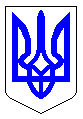 ЧЕРКАСЬКА МІСЬКА РАДАВИКОНАВЧИЙ КОМІТЕТРІШЕННЯВід 09.02.2022 № 123Про встановлення тарифу на проїзд у міському пасажирськомутранспорті м.ЧеркасиВідповідно до підпункту 2 пункту "а" статті 28 Закону України «Про місцеве самоврядування в Україні» та наказу Міністерства транспорту та зв'язку України від 17.11.2009 № 1175 «Про затвердження Методики розрахунку тарифів на послуги пасажирського автомобільного транспорту», розглянувши звернення перевізників не комунальної форми власності (вх.№ 24636 -01-20 від 29.10.2021, №23679-01-20 від 20.10.2021, №25192-01-19 від 04.11.2021, № 26673-01-19 від 23.11.2021, № 27027-01-19 від 25.11.2021, №26891-01-19 від 24.11.2021), які здійснюють перевезення на міських автобусних маршрутах загального користування та надані ними розрахунки тарифу, з метою приведення розміру тарифу на перевезення пасажирів у відповідність економічно обґрунтованим витратам, що зросли внаслідок підвищення цін на паливо та запасні частини, збільшення розміру мінімальної заробітної плати, а також враховуючи службову записку департаменту житлово-комунального комплексу, виконавчий комітет Черкаської міської  радиВИРІШИВ: 	1. Перевізникам не комунальної форми власності, з якими укладено угоди на перевезення пасажирів у звичайному режимі  руху, встановити тариф на перевезення одного пасажира в розмірі 9,00 грн.	2. Визнати таким, що втратило чинність рішення виконавчого комітету Черкаської міської ради від 02.02.2021 №77 «Про встановлення тарифу на проїзд у міському пасажирському транспорті м.Черкаси».	3. Доручити управлінню інформаційної політики Черкаської міської ради (Крапива Ю.Б.) оприлюднити це рішення в засобах масової інформації.	4.  Рішення набирає чинності з дня, наступного за днем його опублікування.	5. Контроль за виконанням рішення покласти на першого заступника міського голови з питань діяльності виконавчих органів ради Тищенка С.О.Перший заступник міського головиз питань діяльності виконавчих органів ради                        Сергій ТИЩЕНКО                                                                 